The Jackson Hole Rodeo 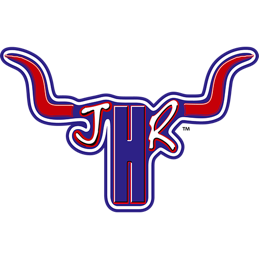 Minor’s General Release & Waiver of Liability
& Indemnity AgreementParticipant Name:____________________________ 	Social Security #:_____________________Address: __________________________City:____________________ State: _____ Zip: ___________Telephone #: _________________________		 Birth date:  _____/ _____/ _____________Height: ______________ 	Weight:___________		Marital Status: __________________Parent or Guardian Name: _______________________________ Relationship: ___________________Social Security #: ________________________	Drivers License #: __________________________Address: __________________________City:____________________ State: _____ Zip: ___________Telephone #: _________________________		 Birth date:  _____/ _____/ _____________Contact in Case of Emergency: Name:  ____________________________ Relationship: _____________Address: __________________________City:____________________ State: _____ Zip: ___________Home Phone: ____________________ Work Phone: ________________ Cell Phone: _______________Today’s Date: _____/ _____/ _____________READ CAREFULLY – This is a Legal Document We the undersigned hereby request that the above named minor be granted permission to (1) enter the restricted area, (2) participate as a contestant, assist officials or otherwise in events and activities, (3) compete for money, prizes, or reward, and/or (4) to participate in other general activities and events. In exchange for being permitted to compete, observe, officiate, work or otherwise participate or any involvement in any manner to any event or activity sanctioned by, promoted by, or affiliated with WW Productions LLC dba Jackson Hole Rodeo, a Wyoming Corporation, whose business address is 7785 Cowboy Way, Jackson Hole, WY 83001, (here in after referred to as either “JHR” or Releasees),  we the undersigned on  for and on behalf of the minor agree, that  we, for ourselves and the minor, spouse, children, parents, heirs, representatives, agents, next of kin, successors and assigns agree as follows:That I/we acknowledge that Rodeo activities including but not limited to participation in rodeo events such as mini-bull riding, bull riding, bareback riding, saddle bronc riding, calf and team roping, barrel racing, and steer dogging, as well as training or practices activities such as use of the bucking barrel or other automated or human controlled practice and training devices, are extremely dangerous activities, that participation in and presence at any JHR venue or event exposes the minor to serious and substantial hazards and risks of property damage, physical injury and/or death, and that I/we have been fully warned with regard to all such risks and hazards. I/we realize that the risks are not restricted to only competing or participating in the activities but also to being in the arena, behind the chutes, in the livestock holding area, pens, in practice areas, and any other area associated with Rodeo activities. I/we have been fully warned and/or am otherwise fully aware of such hazards and risks.  Nevertheless I/we, for and on behalf of the minor, forever and unconditionally agree to assume all of the hazards and risks present at any JHR activities or events, even if they are caused, in whole or in part, by the negligence of any of the Releasees and do hereby unconditionally and forever discharge, waive, hold harmless, release, and covenant not to sue JHR and its owners, employees, affiliates, directors, officers, members, agents, representatives, judges, bullfighters, volunteers, and contractors together with all other parties or entities involved in the approval, production, organization, conduct, and performance of events and activities for any matter relating to my participation and presence in any events or activities or relating to this waiver and release, from any and all claims, demands, losses, costs, liabilities, and responsibilities arising from or in any way relating to my participation in or presence at JHR events or venues, including any claims, demands, losses, costs, liabilities or other responsibilities that are known or unknown, seen or unforeseen, future or contingent, and whether or not such claims, demands, losses, costs, liabilities, or other responsibilities are occasioned, in whole or in part, by the negligence of the Releasees, or otherwise. That this release covers any injury to the minor’s property and any injury to the minor’s person, including the minor’s death.This agreement covers all associated properties, events, and venues including but not limited to Teton County Fairgrounds, where JHR performs or operates.I/we understand that the minors is being granted entry to areas not grated to general public including but not limited to the arena, warm–up arenas and areas, holding pens, bucking and roping chutes, shop area, feeding pens and surrounding pasture areas, and practice areas, immediately upon entering any of such areas, and continuously thereafter, I/we and/or the minor will inspect all portions any Area to which the minor has access.  I/we agree that the minor’s entry into any Area means that I/we or the minor have inspected such Area and accept the same as being safe and reasonably suited for the purposes of the minor’s use.  I/we agree if, at anytime I/we or the minor feel something is unsafe or unsuitable in any Area, I/ we or the minor will immediately leave the Area and advise a JHR official of the specific items believed to be unsafe or unsuitable.That I/we grant JHR, its affiliates, promoters, stock contractors, photographers, videographers, and or any other party authorized by JHR, including but not limited to, licensees, purchasers, agencies, periodicals, and television/cable networks, the irrevocable right to use, now and anytime in the future, any of the following that arise in connection with the minors participation in any Jackson Hole Rodeo event: The minor’s name, biography, signature, voice, images, likeness, photograph, trade dress, and other public rights; and  video footage showing the minor, in any medium and for any purpose,  including, but not limited to,  advertisements, press releases, alterations, transmissions, adaptations, promotions, displays and/or reports. I/we understand that JHR events may be filmed, reproduced, transmitted, recorded, distributed, altered and/or broadcast on television networks, and I/we agree that the minor’s name, voice, image, likeness, picture and/or other personal characteristics may appear or be displayed on television now and at anytime in the future.  I/we grant to JHR, and its affiliates, and agree that JHR, and its affiliates, own, now and forever, all intellectual property rights, including but not limited to, copyrights, in and to all such broadcasts, films, recordings and/or videos.  Without any additional compensation due from the Jackson Hole Rodeo or any other party, I/we also grant to JHR the rights, including the right to allow others, at JHR’s sole discretion, to, both now and any time in the future, use, publish, reproduce, display, copy, alter, distribute, transmit, license and/or otherwise use the minor’s name, biography, voice, image, likeness, photograph and/or trade dress in any broadcast, film, recording and/or tape used in the promotion and/or advertisement by JHR, even if the minor does not take part in any particular event for which the promotion/advertisement is being done; and/or  any JHR produced, licensed or sanctioned product, website, program, and/or other promotional materials.That I/we agree that the terms and conditions of this agreement and any other agreement I/we have with JHR are strictly confidential, and I/we will not disclose any terms to any third party except to any attorney or other advisors necessary to negotiate the terms and conditions of this agreement or perform my obligations under this agreement, provided that such person agrees in writing to be bound by these confidential requirements; or as required by judicial or governmental order, with adequate advance written notice to JHR.I/we will not now or at any time in the future, directly or indirectly, commence, threaten or prosecute any claim, action, suit or other proceeding against the Releasees, or any of them, arising out of or related to the claims, demands, liabilities and other responsibilities I/we and the minor are by this Agreement assuming, discharging, waiving and releasing. Further, in consideration of the minor being granted access and being able to participate in or be present at the events and activities approved, related or affiliated with JHR, I/we herby indemnify and shall continue to indemnify and agree to hold harmless JHR, and all its owners, associates, members, partners, officers, directors, employees, agents, officials, contractors, bullfighters, and all other parties associated with JHR events and activities, from any and all claims, liabilities, actions and costs, asserted, made or threatened by any person including without limitation, any employer, spouse, parent, child, or next of kin against JHR, and all its owners, associates, members, partners, officers, directors, employees, agents, officials, contractors, bullfighters, and all other parties associated with JHR events and activities, in respect to all injuries and damage including without limitation any and  all property damage, personal injury or death occasioned by me by virtue of or arising out of my participation or presence in JHR events and activities. All claims, disputes and controversies arising out of, or relating in any way to the minors dealings with JHR and/or any dispute arising under this agreement, including any claims brought by any others associated with me, such as an agent, if any, will be resolved by binding Arbitration in Teton County, Wyoming and administered by the American Arbitration Association (AAA).  Arbitration may be initiated by any party by sending a written notice of its intention to arbitrate (“Notice”) to other party and to the AAA.  The notice shall contain a detailed description of the claim, dispute or controversy and the remedy requested.  The arbitration will be conducted before a single independent and impartial arbitrator selected in accordance with the applicable AAA rules.  The arbitrator will deliver the decision or award in writing with a summary of the reasons for the decision or award, and the decision or award shall be final and binding on all parties as to their claim or motion for summary deposition of the claim.  Judgment on the decision or award may be entered by any court having jurisdiction.  Fees and costs of the arbitration will be paid as directed by the arbitrator, or equally divided between the parties if no fee is set and payment obligation determined by the Arbitrator.   This agreement is an election to resolve claims, disputes, and controversies by arbitration rather than the judicial process.  IT IS MY/OUR UNDERSTANDING THAT THE PARTIES WAIVE ANY RIGHT TO A JURY TRIAL IN COURT.  The parties understand that the rules applicable to arbitrations and the rights of the parties in arbitrations differ from the rules and rights applicable in court.I/we agree that this agreement will be construed and enforced according to the laws of the State of Wyoming, without regard to any conflict of Law provision.I/we agree this agreement is reasonable, and intended to be as permitted by law.  If any portion of this agreement is held to be invalid, I/we agree that all other provisions will continue in full legal force and effect.That I/we are signing this agreement after reading it in its entirety, that I/we understand that it is a legal document, and that I/we have had sufficient time to review the agreement carefully and to seek the advice of my own attorney, if I/we so desire.This agreement may only be modified in writing signed by myself/ourselves and JHR.I/WE, FOR AND ON BEHALF OF THE MINOR, THE UNDERSIGNED, HAVE READ AND VOLUNTARILY SIGN THIS REALEASE AND WAIVER OF LIABILITY AND INDEMNITY AND FURTHER AGREE THAT NO ORAL REPRESENTATIONS, STATEMENTS, OR INDUCMENTS APART FROM THE FOREGOING WRITTEN AGREEMENT HAVE BEEN MADE.I/WE HAVE READ THIS DOCUMENT; I/WE UNDERSTAND IT IS A RELEASE OF ALL CLAIMS.I/WE AGREE THAT WHEN PARTICIPATING IN THE ACTIVITIES THAT THE MINOR WILL WEAR ANY AND ALL NECESSARY PROTECTIVE EQUIPMENT ASSOCIATED WITH THE ACTIVITIES.I/WE APPRICIATE AND ASSUME ALL RISKS INHERENT IN THE ACTIVITIES AND EVENTS CONDUCTED BY JHR. I/WE UNDERSTAND AND APPRICIATE THAT THIS IS A LEGAL DOCUMENT AND HAVE BEEN ADVISED TO SEEK LEGAL COUNSEL AND ADVICE PERTAINING TO THE MATTERS RELEASED AND WAIVED HEREIN.Dated this ________________________ day of _______________________20____Signature of Natural Father: __________________________        Printed Name: _______________________ Date: _____________Signature of Natural Mother: __________________________       Printed Name: _______________________ Date: _____________Signature of Legal Guardian: __________________________       Printed Name: _______________________ Date: _____________Signature of Participant (Minor): __________________________ Printed Name: _______________________ Date: _____________On this day _______ of ___________________ 20______, before me, personally appeared _______________________, to me known to be the persons who executed the foregoing Release and acknowledged that they signed the same as the free act and deed. Acknowledged and proved by ______________________, a legal instrument, to be the parent or guardian of the above named minor. Notary of Public _____________________Date:______________________________My commission expires: ______________On this day _______ of ___________________ 20______, before me, personally appeared _______________________, to me known to be the persons who executed the foregoing Release and acknowledged that they signed the same as the free act and deed. Acknowledged and proved by ______________________, a legal instrument, to be the parent or guardian of the above named minor. Notary of Public _____________________Date:______________________________My commission expires: ______________